CURRICULUM VITAE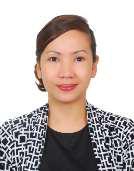 STEPHANIE IBE, RMT, DHA/MED TECHC/o- +971501685421Stephanie.339961@2freemail.com PROFESSIONAL OBJECTIVE:To work in a position where I can utilize my skills and enhance my knowledge as ahighly competent Medical Technologist.POSITION APPLIED FOR:  Medical Laboratory Technologist Laboratory Allied HealthcareEDUCATIONAL ATTAINMENT:Job DescriptionPerform PhlebotomyPerform daily routine laboratory test such as blood chemistry and hematologic studies and examines urine and stool for microscopic analysisPerforms serologic test for HIV, Syphilis and Hepatitis BPerform AFB microscopy for the TBPerform PhlebotomyAides the medical technician’s in the processing and testing of different samplesPerform PhlebotomyTrained in the Immuno/Serology Section for 6 monthsPerforms routine and special test in the different laboratory sections (Blood Bank, Blood Chemistry,Clinical Microscopy, Hematology)Human Immunodeficiency Virus (HIV) Testing Proficiency Training Workshop on Rapid test for TB DOTS FacilitiesJuly 27 – 31, 2015Department of HealthResearch Institute for Tropical Medicine National Voluntary Blood Services Program RITM Training Center, Alabang, Muntinlupa City PhilippinesAWARDS/EXTRA CURRICULAR ACTIVITIES:COLLEGEDean’s List ( 2007, 2009, 2010)Senator, Supreme Student Government (2010 – 2011)Vice Governor, College of Arts and Sciences Council (2007-2008)Photojournalist, Tolentine Star (2011 – 2012)Red Cross Volunteer ( 2007 - 2010)Service Awardee ( 2010 -2011)Loyalty AwardeePERSONAL DETAILSI hereby declare that all the information contained in this curriculum vitae is true and up-to-date as of this writing. (November 2016)Bachelor of Science in Medical TechnologyBachelor of Science in Medical TechnologyUniversity of Negros Occidental – RecoletosBacolod City, Negros OccidentalJune 2007 – March 2012WORK EXPERIENCEWORK EXPERIENCEPositionPositionCompanyMedical Technologist IMedical Technologist IMakati Health DepartmentSep 2014 – Oct 2016Clinical Laboratory7th floor Makati City Hall, Poblacion,JP Rizal St., Makati City ,Philippines1208Medical TechnologistAsia Pacific Medical Diagnostics Inc.(Reliever on-call)(Reliever on-call)Edison St., Barangay San Isidro,Sep 2014 – Oct 2016Sep 2014 – Oct 2016Makati City, Philippines 1234Junior Medical TechnologistJunior Medical TechnologistDr. Pablo O. Torre Memorial HospitalOct 2012 – Sep 2014Oct 2012 – Sep 2014Ramos St., Bacolod CityNegros Occidental,Philippines 6100PROFESSIONAL LICENSEDubai Health AuthorityDubai Health AuthorityDubai Health AuthorityPASSEDMedical Technologist Allied HealthMedical Technologist Allied HealthMedical Technologist Allied HealthEligibility Letter AvailableNovember 2016November 2016November 2016PSV has been Verified by DataflowPhilippine Professional Regulation CommissionPhilippine Professional Regulation CommissionPhilippine Professional Regulation CommissionRegistered Medical TechnologistBoard of Medical TechnologyBoard of Medical TechnologyBoard of Medical TechnologyRating: 81.30%September 2012September 2012September 2012SPECIAL TRAININGS ATTENDED:SPECIAL TRAININGS ATTENDED:Basic National Tuberculosis Program MicroscopyBasic National Tuberculosis Program MicroscopyBasic National Tuberculosis Program MicroscopyMarch 9 – 13, 2015TrainingTrainingTrainingDepartment of Health – National Capital RegionCiudad Christia Resort, San Mateo, RizalPhilippinesBirthday:October 23, 1990Age:26 years oldGender:FemaleBirth place:Bacolod CityReligion:Roman CatholicNationality:FilipinoCivil Status:SingleLanguages Spoken:English, Filipino, HiligaynonHeight:5’1” ft.Weight:54.5 kgs.